26.02.2019                                	  с. Грачёвка                                                № 100-пО внесении изменений  в  постановление администрации муниципального образования Грачевский район Оренбургской области от 24.07.2017 №386-п  В  связи с кадровыми изменениями   п о с т а н о в л я ю:1.Приложение  №3 к  постановлению администрации муниципального образования Грачевский район Оренбургской  области от 24.07.2017 №386-п «Об  организации   проектной  деятельности в  администрации муниципального образования  Грачевский  район  Оренбургской  области» изложить в  новой  редакции согласно приложению. 2. Контроль за исполнением настоящего постановления возложить на    руководителя аппарата администрации - начальника  организационно-правового отдела О.А. Бахареву.          3. Постановление вступает в силу со дня его подписания  и подлежит  размещению  на официальном информационном  сайте администрации  Грачевского района  сети «Интернет», на сайте www.право-грачевка.рф.Глава района                                                                                    О.М.Свиридов     Приложение к постановлению администрации районаот 26.02.2019  №  100-пПриложение №3Составпроектного комитета по стратегическому развитию и проектам (программам) муниципального образования Грачевский  район Оренбургской  области  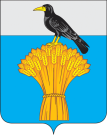  АДМИНИСТРАЦИЯ   МУНИЦИПАЛЬНОГО ОБРАЗОВАНИЯ ГРАЧЕВСКИЙ  РАЙОН ОРЕНБУРГСКОЙ ОБЛАСТИП О С Т А Н О В Л Е Н И ЕРазослано: Бахаревой О.А.-2экз., Антоновой Л.И., Джалиеву М.Н., Сигидаеву Ю.П., отделу образования, отделу культуры, финансовому отделу, отделу имущественных отношений, отделу архитектуры и капитального строительства, управлению сельского хозяйства, Максимову В.Е., Летуновской Е.В., Счетной палатеСвиридов  О.М.                                                                                                                                                                                                                                                                                                                                                                                                                                                                                                                                                                                                                                                                                                                                                                                                                                                                                                                                                                                                                                                                                                                                                                                                                                                                                                                                                                                                                                                                                                                                                                                                                                                                                                                                                                                                                                                                                                                                                                                                                                                                                                                                                                                                                                                                                                                                                                                                                                                                                                                                                                                                                                     Председатель Проектного комитета:Глава муниципального образованияСигидаев  Ю.П.Заместитель председателя Проектного комитета: заместитель главы  администрации по экономическому  развитию-начальник  отдела  экономики Члены проектного комитетаЧлены проектного комитетаБедникова  Р.И.Начальник отдела по управлению муниципальным имуществом администрацииБахарева О.А.Руководитель аппарата администрации- начальник  организационно-правового отделаАнтонова Л.И.Заместитель главы  администрации по социальным вопросамГревцова Н.В.Начальник отдела образования администрации Джалиев М.Н.Заместитель главы администрации по оперативным  вопросам  Кирьяков Н.С.Председатель Совета депутатов муниципального образования Грачевский  район  (по согласованию)Курсакова Л.В.Председатель Счетной  палаты Грачевского района (по согласованию)Летуновская Е.В.Начальник  отдела по делам несовершеннолетних, опеке и попечительству над гражданамиМаксимов В.Е.Начальник отдела по физической  культуре, спорту и молодежной  политикеМатыцин В.В.Начальник управления  сельского хозяйстваМихайловских О.В.Начальник отдела  архитектуры и капитального строительства Спиридонов С.В.Начальник  отдела  культуры администрацииУнщикова О.А.Начальник   финансового  отдела  администрации района